O regresso de um vinho ÚNICO do DãoQuinta dos Carvalhais ÚNICO 2017 é um vinho singular, um tinto de excecional qualidade, expoente máximo da elegância e riqueza da região do Dão, criado pela mão de Beatriz Cabral de Almeida. Press Release, 12 de maio de 2022 – 2017 é ano de Quinta de Carvalhais ÚNICO. Produzido apenas em anos de qualidade excecional, em que todos os fatores se alinham, esta será a quarta edição do topo de gama da Quinta dos Carvalhais, sucedendo às colheitas de 2005, 2009 e 2015. Como o próprio nome indica, Quinta dos Carvalhais ÚNICO 2017 é um vinho singular, um tinto criado a pensar em momentos únicos, que pedem vinhos irrepetíveis e absolutamente perfeitos. Com a imponência da Serra da Estrela, da imensidão das florestas, à frieza e dureza do granito, este vinho revela a alma e o expoente máximo da elegância e riqueza do Dão.Para Beatriz Cabral de Almeida, enóloga responsável pelos vinhos da Quinta dos Carvalhais, este novo Único “reflete décadas de dedicação e saber da equipa de enologia e viticultura a esta região. Um vinho tinto fiel à personalidade do Dão, que expressa na perfeição o terroir da Quinta dos Carvalhais, tanto na cor como nos aromas.”Marcado por notas balsâmicas – de bosque, mentol, alfazema e pinhal, fruto da forte influência do enquadramento paisagístico das vinhas de Carvalhais, o ÚNICO 2017 é um tinto que convida à mesa, com uma elegância e frescura que lhe confere versatilidade. Quinta dos Carvalhais alia a experiência de saberes antigos à inovação para criar vinhos muito elegantes, com sabores de intensa delicadeza e a personalidade única do Dão. Numa edição limitada de 3.136 garrafas, ÚNICO 2017 vem perpetuar o seu papel enquanto embaixador da superior qualidade dos vinhos da região, confirmando todo o seu potencial e a emergência de um ‘novo Dão’.Sobre a Quinta dos Carvalhais:A Quinta dos Carvalhais é a referência do “Novo Dão”. Pioneira na vitivinicultura moderna desta região, a marca que “reinventou” o Dão lidera a produção de vinhos autênticos e da mais alta qualidade que compõem uma gama única e perfeita de vinhos elegantes e intensamente delicados. Ao proporcionar novas experiências, a Quinta dos Carvalhais tem aprofundado a “personalidade” vitivinícola do Dão, redesenhando perfis e ditando novas tendências.A sua gama de vinhos alargada resulta de uma empenhada aposta da Sogrape no potencial vastíssimo desta privilegiada região vitivinícola. O saber e a paixão de uma equipa aberta à inovação, liderada por Beatriz Cabral de Almeida, fizeram o resto: vinhos delicados, elegantes e com forte personalidade.Com uma área total de 100 hectares, 50 dos quais plantados com vinhas, a Quinta dos Carvalhais produz, exclusivamente com uvas próprias, preciosos vinhos que honram a tradição e a reputação do Dão. 
P.V.P. Recomendado*: 100€
*Indicativo, não vinculativo.   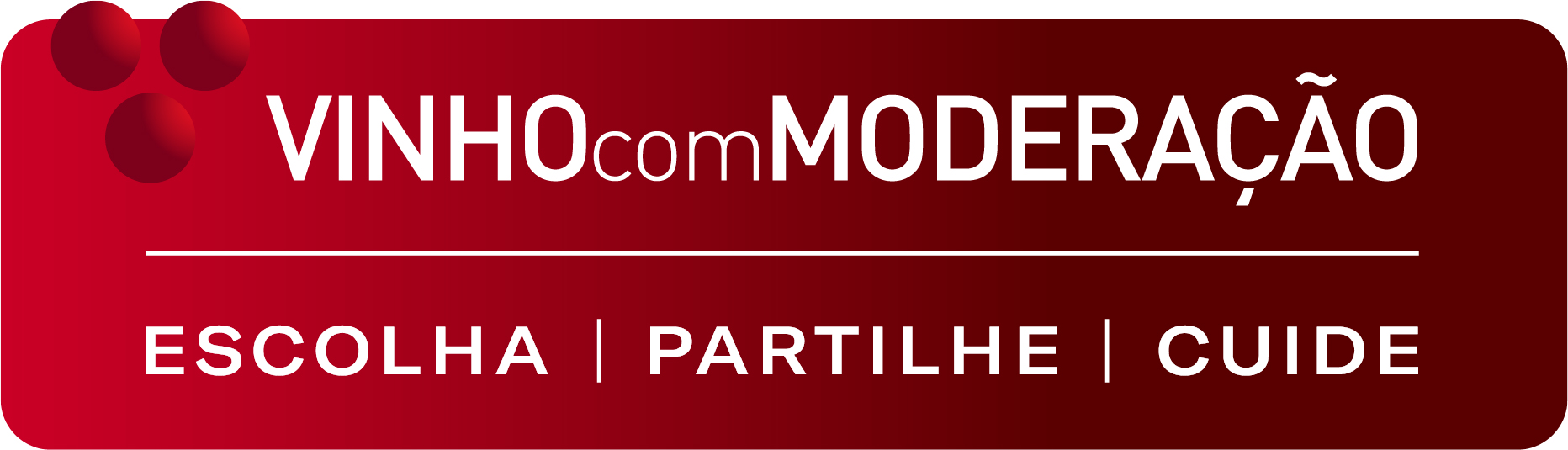 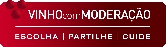 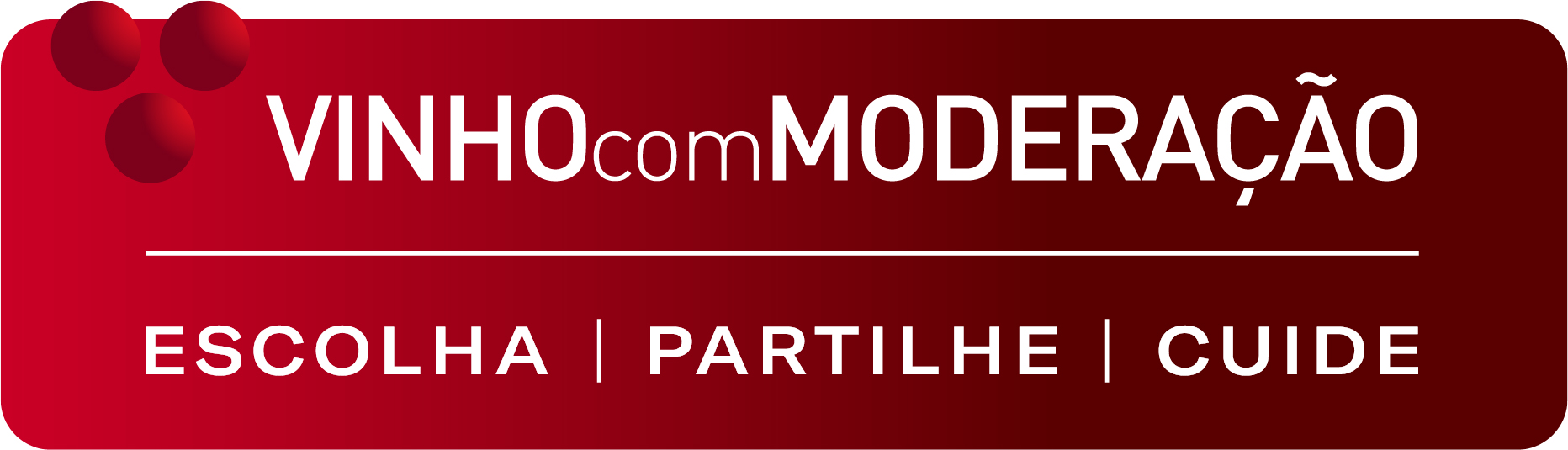 